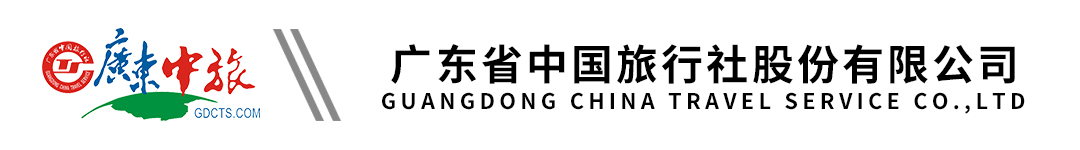 【沙滩直通车】阳江闸坡海陵岛2天丨山海湾酒店寓|往返交通丨1晚住宿丨海景双床（侧海景）行程单行程安排费用说明其他说明产品编号DJW-2023081016出发地广东省-广州市目的地广东省-阳江市行程天数2去程交通汽车返程交通汽车参考航班07:30 梅东路(杨箕地铁站D出口)07:30 梅东路(杨箕地铁站D出口)07:30 梅东路(杨箕地铁站D出口)07:30 梅东路(杨箕地铁站D出口)07:30 梅东路(杨箕地铁站D出口)产品亮点☆行程特色☆行程特色☆行程特色☆行程特色☆行程特色天数行程详情用餐住宿D1广州-山海湾酒店早餐：X     午餐：X     晚餐：X   山海湾酒店，海景双床房（侧海景）D2阳江-广州早餐：X     午餐：X     晚餐：X   无费用包含【1】来回豪华空调旅游车；【1】来回豪华空调旅游车；【1】来回豪华空调旅游车；费用不包含1、不含酒店早餐，景点园中园门票、行程中自理项或个人消费1、不含酒店早餐，景点园中园门票、行程中自理项或个人消费1、不含酒店早餐，景点园中园门票、行程中自理项或个人消费预订须知1.如遇到台风,暴雨或河水上涨等不可抗力因素而影响团队运作的,为保障客人生命财产安全,我社将尽早通知客人取消行程,团款全额退回,双方自动终止履行合同,我社不作任何赔偿.温馨提示1、住宿安排：费用只含每人每天一个床位，若出现单男单女，需自补房差价，不安排加床；退改规则无损出发前7天及之前保险信息不送保险